ZAPROSZENIE do udziału w projekcie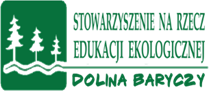 Stowarzyszenie na rzecz Edukacji Ekologicznej "Dolina Baryczy" zaprasza  nauczycieli uczących różnych przedmiotów ( nauczycieli przedszkoli, szkół podstawowych, szkół średnich) i edukatorów oraz tych wszystkich, którzy chcą wspólnie działać na rzecz zapobiegania zmianom klimatu do udziału w projekcie  "Razem dla KLIMATU" - zacznij od siebie czyli  co możemy zrobić, żeby zapobiec zmianom klimatu?.To ważne! RAZEM możemy sporo zrobić. Zacznijmy jednak od siebie, zadbajmy w Dolinie Baryczy o czyste środowisko, doceńmy lokalne skarby jakimi są przyroda, regionalne produkty i ludzie z entuzjazmem do działania. DZIAŁAJMY lokalnie, EDUKUJĄC globalnie! Zapraszamy Państwa do udziału w jednym  z warsztatów szkoleniowych, które odbędą się  w ośrodkach lub szkołach, zgodnie z poniższym harmonogramem.  Podczas każdego spotkania osoba prowadząca przedstawi obszary tematyczne powiązane z zagrożeniami związanymi ze zmianami klimatycznymi. Inspiracja będą rozwiązania zaproponowane przez gospodarza zajęć. Odbędą się ćwiczenia praktyczne  dotyczące materiałów edukacyjnych i pomocy dydaktycznych w nawiązaniu do nowej podstawy programowej i tematyki klimatycznej. W przerwie, uczestnicy będą mieli okazję skosztować  produktów lokalnych z Doliny Baryczy. Efektem projektu będzie opracowanie materiałów edukacyjnych, które zostaną zamieszczone na portalu www.edukacja.barycz.pl  Odbędą się również dwa wyjazdy edukacyjno- integracyjne po Dolinie Baryczy i okolicach jako realne przykłady rozwiązań infrastrukturalnych zapobiegającym skutkom zmian klimatu oraz poznanie producentów lokalnych  i ich oferty połączone z degustacją (zapraszamy do udziału w co najmniej w jednym wyjeździe). Terminy i program wycieczek  będą podane w terminie późniejszym.Więcej informacji na stronie: dzialaj.barycz.pl w zakładce projektu. Informacji udziela: Zofia Pietryka, mail: zofiapietryka@op.plHARMONOGRAM warsztatów szkoleniowychUWAGA!
Jeżeli jest Pani/Pan zainteresowany udziałem w projekcie proszę w terminie do 29.10.2018 r o zadeklarowanie udziału w jednym warsztacie szkoleniowym  zaproponowanym w harmonogramie na mail zofiapietryka@op.pl (karta zgłoszenia w załączeniu)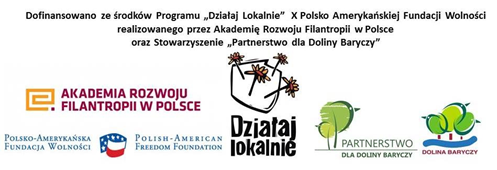 lpData warsztatówgodzinaMiejsce: ośrodek edukacji pozaszkolnej lub szkołaGmina1.13.11.2018r.(wtorek)15.30-18.00Kreatywny Obiekt Multifunkcyjny w Miliczu,  ul. Dąbrowskiego 3Milicz2.16.11.2018(piątek)15.30-18.00Zespół Pałacowo - Parkowy w Żmigrodzie, ul. Parkowa  we współpracy z M. Sznajder Gospodarstwo Rolne Kiszone Warzywa z Doliny BaryczyŻmigród3.20.11.2018(wtorek)15.30-18.00Szkoła Podstawowa w PrzygodziczkachPrzygodziczki; 32Przygodzice4.21.11.2018r(środa)15.30-18.00Ośrodek Edukacji Ekologicznej działający przy Centrum Edukacyjno-Turystyczno-Sportowym w Krośnicachul. Kwiatowa 4Krośnice522.11.2018 r (czwartek)15.30-18.00Campus DomasławiceDomasławice 30Twardogóra6.23.11.2018r(piątek)15.30-18.00Stacja Ornitologiczna Uniwersytetu Wrocławskiego, Ruda Milicka 12Milicz7.27.11.2018r(wtorek)15.30-18.00Centrum Edukacji Ekologicznej przy Powiatowym Centrum Edukacyjnym i Psychologiczno-Pedagogicznym w Miliczuul Trzebnicka 4BMilicz8.29.11.2018r(czwartek)15.30-18.00Zespół Szkół w Odolanowie  ul. Aleja Jana Pawła II 1Odolanów